ШТОРМОВОЕ ПРЕДУПРЕЖДЕНИЕ № 12 от 25.08.2022 года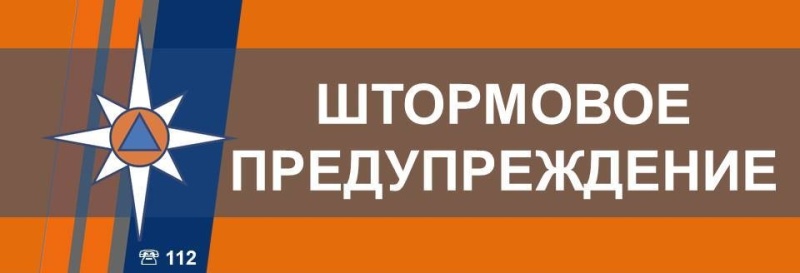 ДНЕМ 26 АВГУСТА 2022 ГОДА МЕСТАМИ В ЦЕНТРАЛЬНЫХ РАЙОНАХ КУРСКОЙ ОБЛАСТИ ОЖИДАЕТСЯ ОПАСНОЕ МЕТЕОРОЛОГИЧЕСКОЕ ЯВЛЕНИЕ ЧРЕЗВЫЧАЙНАЯ ПОЖАРНАЯ ОПАСНОСТЬ – ПОКАЗАТЕЛЬ ПОЖАРНОЙ ОПАСНОСТИ ДОСТИГНЕТ 5 КЛАССА.